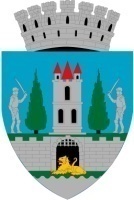 Kereskényi Gábor, primar al municipiului Satu Mare,În temeiul prevederilor art. 136, alin. (1) din O.U.G. nr. 57/2019 privind Codul Administrativ, cu modificările și completările ulterioare, inițiez proiectul de hotărâre privind aprobarea  depunerii de către APASERV SATU MARE S.A. a proiectului „Centrale de producere a energiei electrice din sursă regenerabilă solară –Apaserv Satu Mare S.A.”în cadrul Planului Național de Redresare și Reziliență și a cofinanțării proiectului și acoperirea contravalorii cheltuielilor altele decât cele eligibile, proiect  în susținerea căruia formulez următorul:Referat de aprobarePrezentul proiect vizează producere a energiei electrice din sursă regenerabilă solară la următoarele puncte de lucru ale APASERV SATU MARE S.A.:Uzina de apă Mărtinești Stația de epurare Satu MareUzina de apă DobaSe va realiza producerea energiei electrice cu 3 module generatoare fotovoltaice de 990 kWp putere instalata totala, conectate la 20 invertoare de înalta eficienta de 50kW, putere instalată nominală furnizând energia electrică direct la parametri rețelei interioare – 0.4 kV, utilizând panouri de 500W/bucata. Pentru acest proiect se va înainta cerere de finanțare în cadrul Planului Național de Redresare și Reziliență,	Ținând seama de prevederile art. 41, art. 44, alin. (1) din Legea nr. 273/2006 privind finanțele publice locale, cu modificările și completările ulterioare, cu referire la cheltuielile de investiții și aprobarea documentațiilor tehnico-economice ale obiectivelor de investiții,  Raportat la art.129 alin. (2) lit. b), și d), alin (4) lit. d și e), alin. (7) lit. n), alin. (9) lit. a) din O.U.G. 57/2019 privind Codul administrativ, cu modificările și completările ulterioare, potrivit cărora consiliul local aprobă,  la propunerea primarului, strategiile privind dezvoltarea economică, socială și de mediu a unității administrativ teritorială,Propun spre dezbatere și aprobare Consiliului Local al municipiului Satu Mare Proiectul de hotărâre privind aprobarea depunerii de către APASERV SATU MARE S.A. a proiectului „Centrale de producere a energiei electrice din sursă regenerabilă solară –Apaserv Satu Mare S.A.”în cadrul Planului Național de Redresare și Reziliență și a cofinanțării proiectului și acoperirea contravalorii cheltuielilor altele decât cele eligibile, în forma prezentată de executiv.INIŢIATOR PROIECTPRIMARKereskényi GáborSveda Andrea, 2 ex.